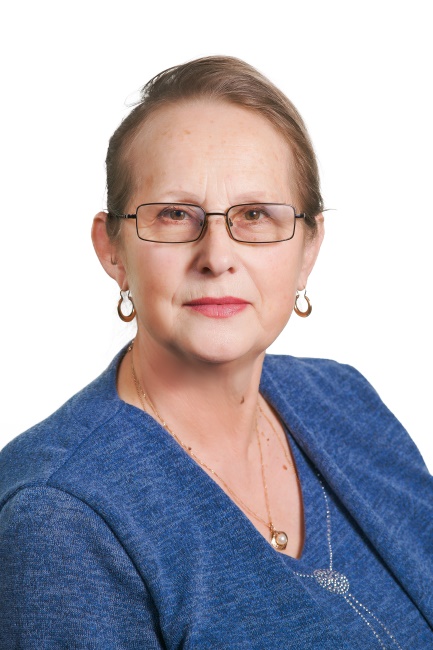 МИТЯНИНА  ВАЛЕНТИНА  ВЛАДИМИРОВНАКвалификация:  первая кв. кат. Приказ  Мин.обр. МО № 3635 от 29.12.2017гОбщий трудовой  стаж:                                                                                                                               Педагогический стаж работы: Стаж работы заведующей:                        Образование: среднее спец, г.Кострома, Костромское областное культурно-просветительное училище, Диплом Ш №104640,  29 декабря 1972 г.,  Клубный работник, руководитель самодеятельного хорового коллектива                                                                                                                                          Профессиональная переподготовка: СОЮЗ  НП ВО «Институт международных социально- гуманитарных связей», Диплом № 772403659767 от 11.05.2016 г., 504 часа. «Дошкольная педагогика. Воспитатель дошкольной образовательной организации»                                                                                           Курсы повышения квалификации;                                                                                                 2019г, «Современные подходы к организации работы с детьми с ограниченными возможностями здоровья (ОВЗ) в дошкольных образовательных организациях в условиях реализации ФГОС», 72 часа, «Музейная педагогика как новая образовательная технология, реализующая требования ФГОС ДО», 72 часа